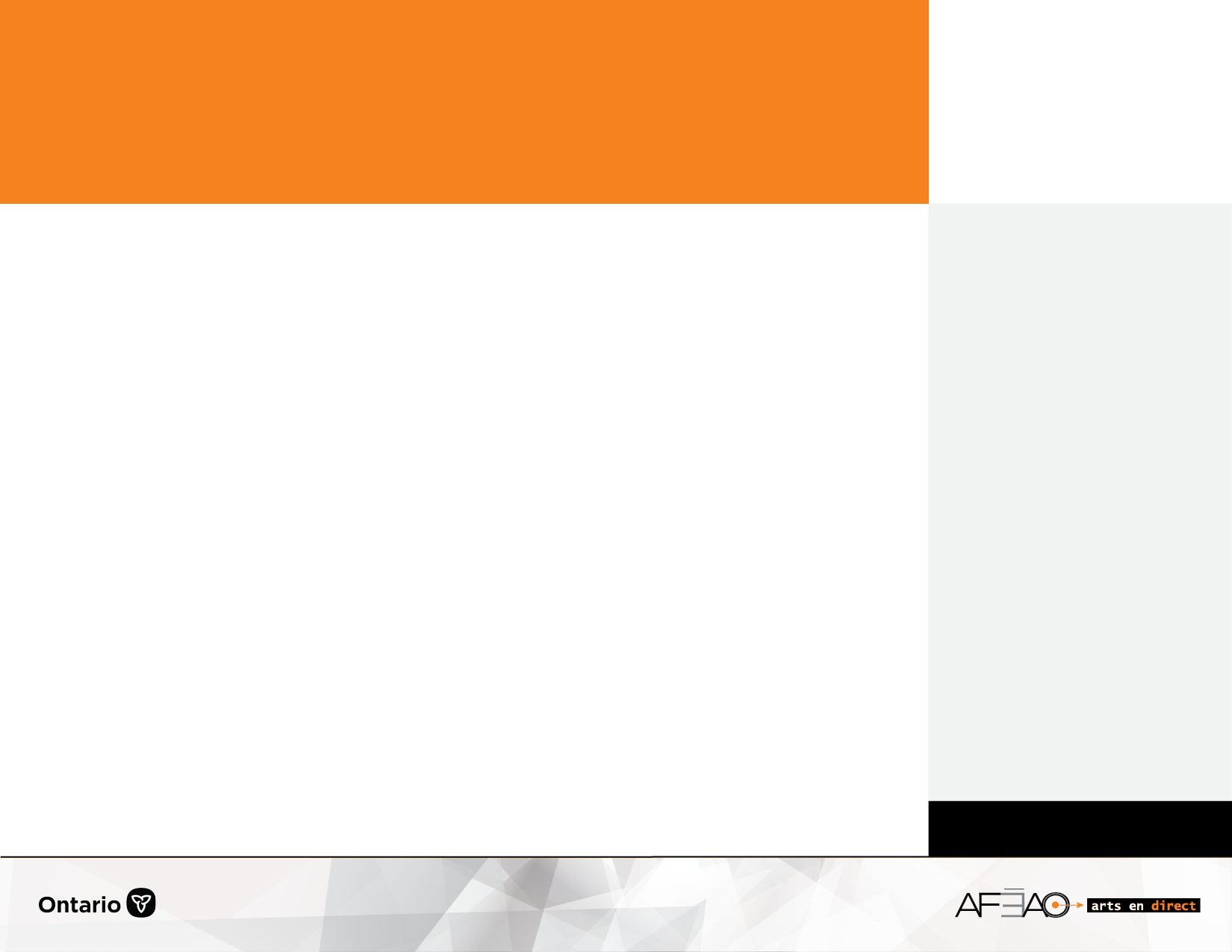 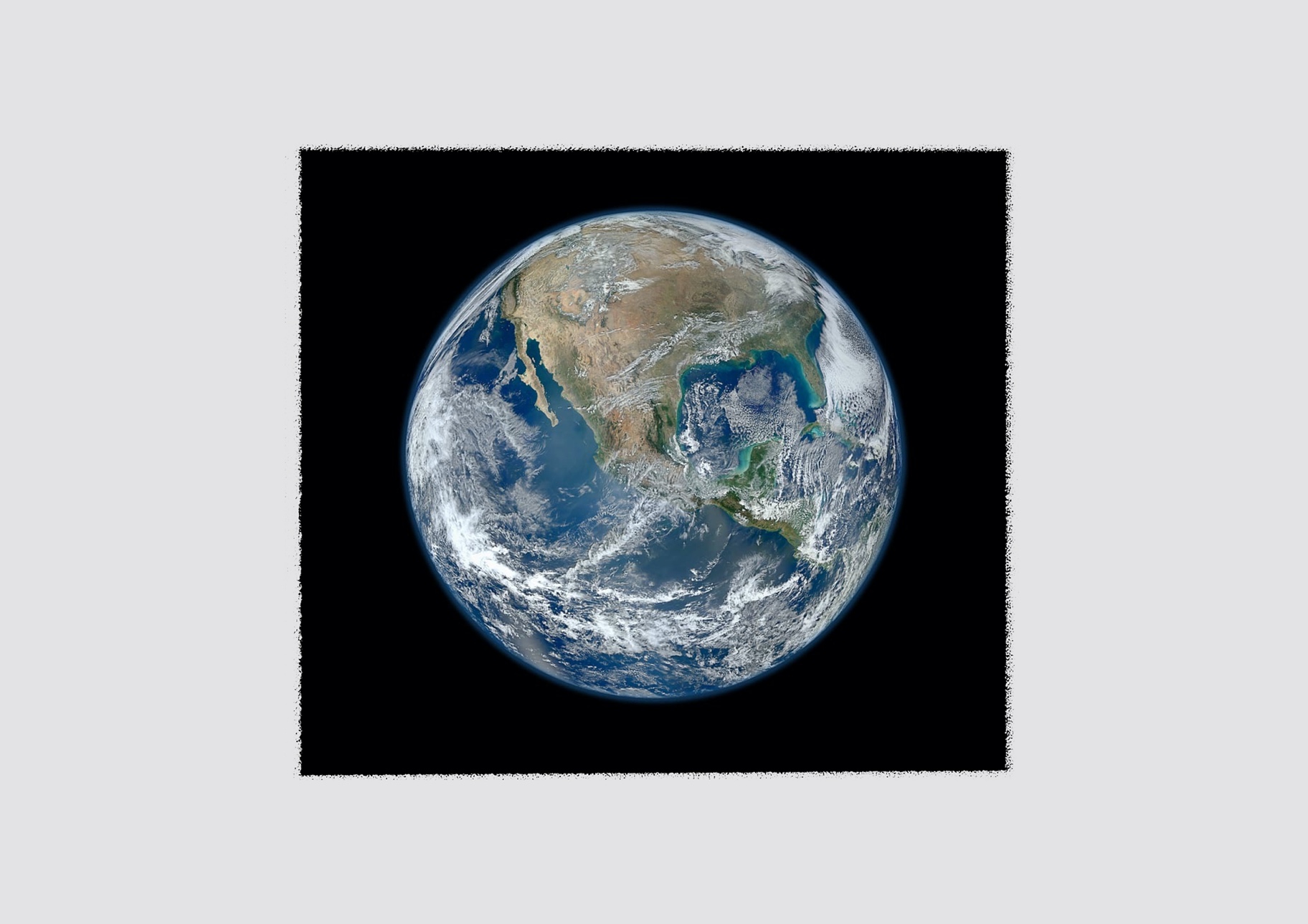 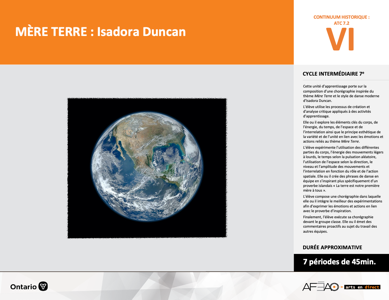 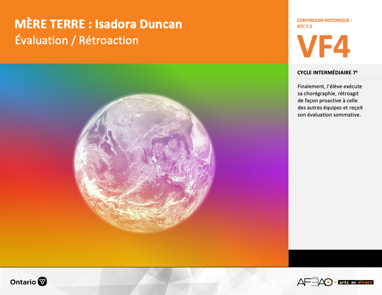 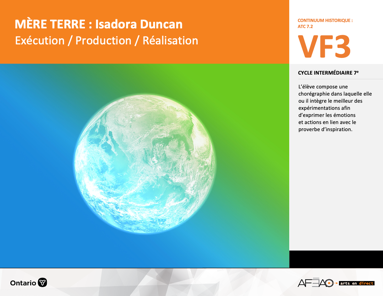 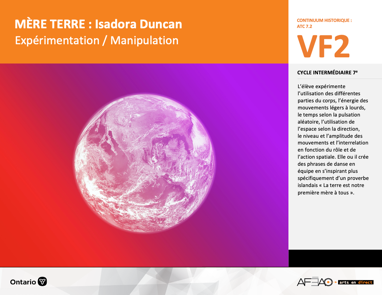 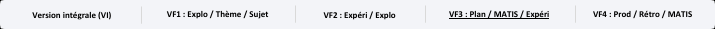 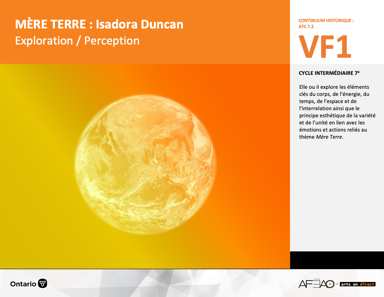 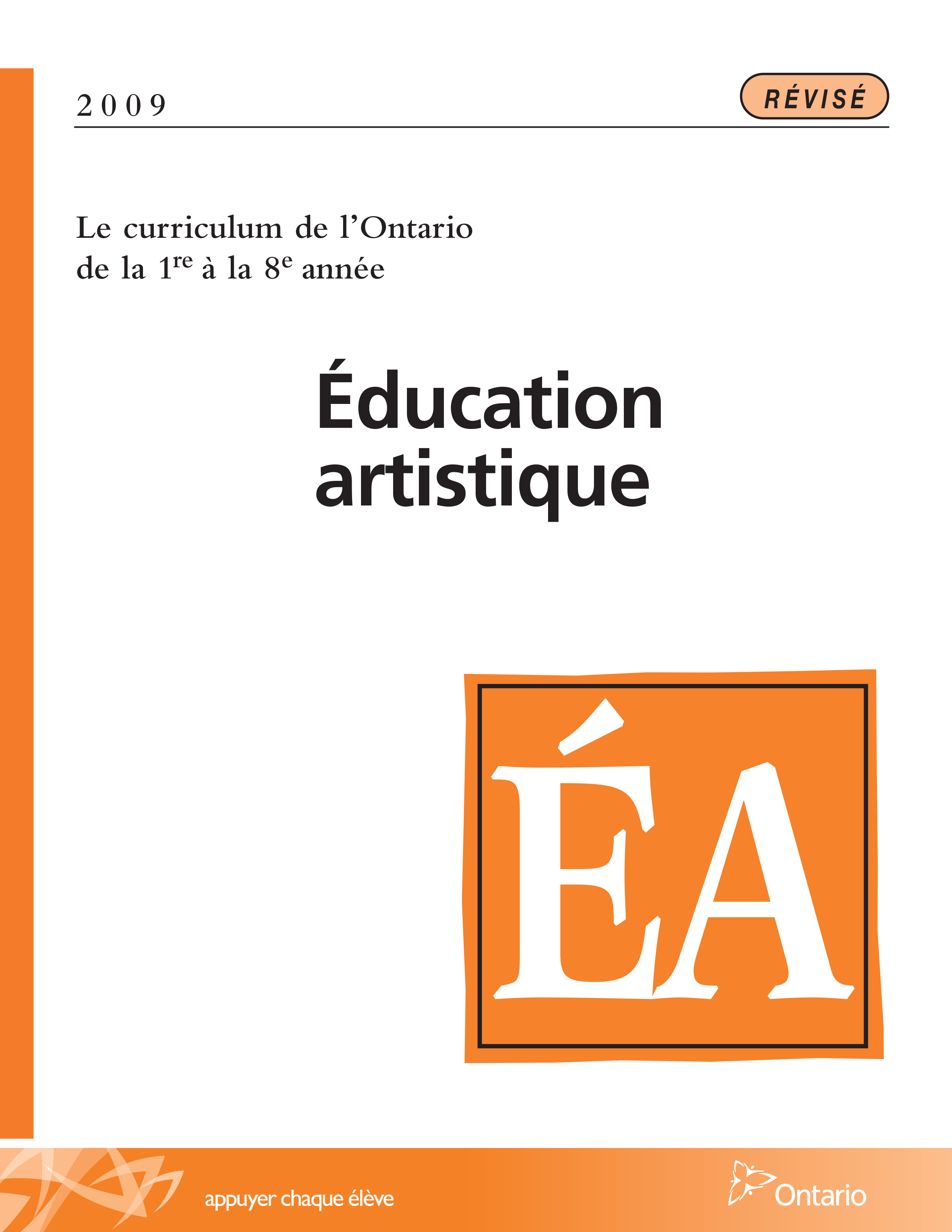 Table des matières Description Liste des attentes et contenusDanse - 7e annéeTableau des fondements théoriques à l’étudeDanse - 7e annéeDéroulementExploration / Perception Expérimentation / Manipulation Exécution / Production / Réalisation Évaluation / RétroactionDescriptionCette unité d’apprentissage porte sur la composition d’une chorégraphie inspirée du thème Mère Terre et le style de danse moderne d’Isadora Duncan. L’élève utilise les processus de création et d’analyse critique appliqués à des activités d’apprentissage. Elle, il ou iel explore les éléments clés du corps, de l’énergie, du temps, de l’espace et de l’interrelation ainsi que le principe esthétique de la variété et de l’unité en lien avec les émotions et actions reliés au thème Mère Terre. L’élève expérimente l’utilisation des différentes parties du corps, l’énergie des mouvements légers à lourds, le temps selon la pulsation aléatoire, l’utilisation de l’espace selon la direction, le niveau et l’amplitude des mouvements et l’interrelation en fonction du rôle et de l’action spatiale. Elle, il ou iel crée des phrases de danse en équipe en s’inspirant plus spécifiquement d’un proverbe islandais 
« La terre est notre première mère à tous ». L’élève compose une chorégraphie dans laquelle elle, il ou iel intègre le meilleur des expérimentations 
afin d’exprimer les émotions et actions en lien avec le proverbe d’inspiration. Finalement, l’élève exécute sa chorégraphie devant le groupe classe. Elle, il ou iel émet des commentaires proactifs au sujet du travail des autres équipes.Description de chaque étape du déroulement VF (fragmentée) VF1 : Exploration / PerceptionElle, il ou iel explore les éléments clés du corps, de l’énergie, du temps, de l’espace et de l’interrelation ainsi que le principe esthétique de la variété 
et de l’unité en lien avec les émotions et actions reliés au thème Mère Terre.VF2 : Expérimentation / ManipulationL’élève expérimente l’utilisation des différentes parties du corps, l’énergie des mouvements légers à lourds, le temps selon la pulsation aléatoire, l’utilisation de l’espace selon la direction, le niveau et l’amplitude des mouvements et l’interrelation en fonction du rôle et de l’action spatiale. Elle, il ou iel crée des phrases de danse en équipe en s’inspirant plus spécifiquement d’un proverbe islandais « La terre est notre première mère à tous ».VF3 : Exécution / Production / Réalisation L’élève compose une chorégraphie dans laquelle elle, il ou iel intègre le meilleur des expérimentations afin d’exprimer les émotions et actions 
en lien avec le proverbe d’inspiration.VF4 : Évaluation / RétroactionFinalement, l’élève exécute sa chorégraphie, rétroagit de façon proactive à celle des autres équipes et reçoit son évaluation sommative.Liste des attentes et contenus À la fin de la 7e année, l’élève doit pouvoir :DANSEAttente :C1. produire diverses compositions de danse en appliquant les fondements à l’étude et en suivant le processus de création artistique. C2. communiquer son analyse et son appréciation de diverses productions de danse en utilisant les termes justes et le processus d’analyse critique. C3. expliquer la dimension sociale et culturelle de la danse ainsi que les fondements à l’étude dans diverses productions de danse d’hier et d’aujourd’hui, provenant d’ici et d’ailleurs.CONTENUS D’APPRENTISSAGEPour satisfaire aux attentes, l’élève doit pouvoir :Production et expression C1.1 recourir au processus de création artistique pour réaliser diverses compositions de danse. C1.2 créer des compositions de danse moderne à partir d’un thème (p. ex., tiré de sa vie personnelle) en utilisant la forme « thème et variations ». C1.3 interpréter des techniques propres à la danse moderne (p. ex., contractions, fluidité du mouvement du style de José Limon). Analyse et appréciationC2.1 recourir au processus d’analyse critique pour analyser et apprécier diverses productions de danse. C2.2 analyser, à l’aide des fondements à l’étude, plusieurs formes de représentation en danse (p. ex., en danse moderne, dégager les sentiments exprimés à partir de la qualité et de la vitesse des mouvements, de l’action spatiale et des figures). C2.3 exprimer de différentes façons (p. ex., oralement, par écrit) son appréciation, en tant que participante ou participant et spectatrice ou spectateur, de la représentation de danses modernes (p. ex., par ses pairs, par une troupe de danse).Connaissance et compréhensionC3.2 comparer des pas (p. ex., crochets, pas chassés, promenade, pas de vigne) et des formations de base (p. ex., cercle, carré) dans plusieurs danses.C3.4 comparer divers indices socioculturels, […] relevés dans les œuvres étudiées. Tableau des fondements théoriques à l’étudeDANSE 
FONDEMENTS À L’ÉTUDE 7E ANNÉEDéroulementExploration / PerceptionPréambule générique à toutes les unités d’apprentissage ATC (voir MTERRE_VI_Preunite).Matériel, outil, équipement Prévoyez utiliser le TBI ou l’écran et le projecteur.Déplacer les tables et les chaises au besoin.Afficher le tableau des mots clés (voir MTERRE_VI_Lexique).Enseignante / EnseignantPrésentez la vidéo Mother / Mère (voir : MTERRE_VF1_Video1).Animez une discussion sur les émotions et les actions contenues dans la chorégraphie (p, ex., mots d'émotions tels que réjouir, pleurer, espérer; 
mots d’actions tels que gagner, perdre, veiller, enlacer).Élève Partage avec le groupe-classe les aspects de la vidéo que tu trouves particulièrement intéressants et les liens qu’on peut faire entre les émotions 
et actions exprimées par la danseuse et les mouvements exploités dans la chorégraphie.Enseignante / EnseignantGuidez un exercice d’échauffements dans lequel les élèves se familiariseront avec les habiletés techniques à développer :s’accroupir et lentement s’étirer comme le développement d’un embryon ou d’une graine dans le sol qui pousse et devient une plante;se balancer lentement d’un côté à l’autre (comme un mouvement de bercement rappelant le va-et-vient des vagues) en variant la vitesse;en continuant le balancement, retourner à la position de départ, c’est-à-dire en position accroupie;répétez deux ou trois fois. ÉlèveExécute les exercices d’échauffements.Enseignante / Enseignant Lisez la phrase d’inspiration suivante aux élèves : « La terre est notre première mère à tous. » (Proverbe islandais)Invitez les élèves à s’inspirer du style de danse d’Isadora Duncan et de la phrase d’inspiration pour improviser des positions de corps (p.ex., bras, cou, tête, torse, jambes et hanches en mouvement de balancement) et des enchaînements de pas en lien avec les émotions et les actions liées au thème Mère Terre. Utilisez la musique de l’œuvre Sacred Spirite, Yeha Noah (voir : MTERRE_VF1_Video2).Animez une très courte discussion de réflexion sur l’activité que les élèves viennent de vivre en leur demandant de partager des mots liés aux émotions ou au thème Mère Terre qui leur sont venus en tête pendant l’improvisation (p. ex., amour, nature, pollution, soins, tristesse, espoir, désespoir).Élève Réalise l’exercice d’improvisation et partage les mots qui te sont venus en tête en lien avec les émotions et le sujet.DOCUMENTS D’ACCOMPAGNEMENTMTERRE_VI_FicheMTERRE_VI_LigneMTERRE_VI_LexiqueMTERRE_VF1_Video1MTERRE_VF1_Video2Expérimentation / ManipulationMatériel, outil, équipement, préparation de l’espace Déplacez les tables et les chaises au besoin.Affichez le tableau des mots clés (voir : MTERRE_VI_Lexique).Prévoyez distribuer ou rendre accessible la liste de vérification (voir : MTERRE_VF2_Annexe1).Enseignante / Enseignant Faites un retour sur l’activité d’exploration : établir le lien entre les exercices d’exploration et le travail de chorégraphie demandé, c’est-à-dire créer 
une chorégraphie liée au thème Mère Terre à la manière du style de danse moderne d’Isadora Duncan.Rappelez aux élèves la phrase d’inspiration : « La terre est notre première mère à tous ». (Proverbe islandais)Faites un modelage dirigé, c’est-à-dire en guidant un ou deux élèves volontaires afin de fournir à l’ensemble du groupe un exemple du travail d’expérimentation sous forme de séquence de mouvements puis de phrases de danse en lien symbolique avec les émotions du thème.Formez des équipes de deux, trois ou quatre selon les besoins spécifiques du groupe. Priorisez la formation de groupes hétérogènes lorsque possible pour favoriser la créativité et travailler l’ouverture d’esprit chez les élèves.Invitez les élèves à réaliser de courtes chorégraphies en y intégrant des mouvements libres du corps (p. ex., la tête, les bras, le cou, le torse, les jambes et les hanches). Faites remarquer que puisque le style d’Isadora Duncan est en quelque sorte une rébellion contre le ballet classique, on ne doit pas intégrer les positions de ballet classique dans la chorégraphie.Remettre la liste de vérification aux élèves (voir : MTERRE_VF2_Annexe1).Donnez aux élèves suffisamment de temps pour expérimenter les éléments clés exploités dans leur chorégraphie.Élève  Crée une courte chorégraphie avec les membres de ton équipe en t’inspirant des mouvements improvisés lors de l’activité d’exploration. Utilise la liste de vérification pour te guider dans la création.Intègre les idées des autres membres de ton équipe à part égale.Note les mouvements utilisés sur une feuille de papier en utilisant un système de notation personnelle afin de te souvenir de ta chorégraphie.Répète la chorégraphie jusqu’au signal d’arrêt de l’enseignante ou de l’enseignant.DOCUMENTS D’ACCOMPAGNEMENTMTERRE_VI_LexiqueMTERRE_VF2_Annexe1Exécution / Production / RéalisationMatériel, outil, équipement, préparation de l’espace Déplacer les tables et les chaises au besoin.Afficher le tableau des mots clés (voir : MTERRE_VI_Lexique).Enseignante / EnseignantRevoyez avec les élèves les critères de la liste de vérification (voir : MTERRE_VF3_Annexe2).Ciblez, avec les élèves, une durée raisonnable et appropriée pour leur chorégraphie. Cette durée peut être mesurée en secondes ou en nombre 
de mouvements inclus dans la chorégraphie.Invitez les équipes à répéter leur chorégraphie avant de la présenter, tout en rappelant aux élèves de réutiliser le meilleur des expérimentations 
dans leur chorégraphie finale.  Circulez et répondez aux questions pendant que les équipes réalisent le travail final.Complétez la grille d’observation.Élève Applique les critères précisés dans la liste de vérification (voir : MTERRE_VF3_Annexe2) à ta chorégraphie réalisée en collaboration avec les membres 
de ton équipe :  utiliser les différentes parties du corps pour exécuter des mouvements libres. (tête, bras, torse, hanches et jambes);utiliser l’énergie des mouvements (légère et lourde) qui correspond à la phrase d’inspiration;exécuter la chorégraphie en s’inspirant du thème et de la musique;exprimer l’émotion du thème par l’amplitude (petite, moyenne et grande) et la direction des mouvements (avant et arrière); exprimer diverses émotions et actions en lien avec le thème Mère Terre;effectuer un début et une fin clairs et précis à la chorégraphie.Enseignante / EnseignantDéterminez avec les équipes quel élève de la classe filmera la présentation chorégraphique aux fins d’évaluation sommative.DOCUMENTS D’ACCOMPAGNEMENTMTERRE_VI_LexiqueMTERRE_VF2_Annexe1MTERRE_VF3_Annexe2Évaluation / RétroactionMatériel, outil, équipement, préparation de l’espace Déplacez les tables et les chaises au besoin.Affichez le tableau des mots clés (voir : MTERRE_VI_Lexique).Prévoyez une caméra vidéo ou appareil numérique capable de faire des enregistrements vidéo.Enseignante / Enseignant  Préparez l’ordre des présentations des élèves.Assignez à chaque élève une autre équipe à évaluer afin que chacun et chacune effectue une évaluation écrite du travail d’un autre groupe.Présentez la grille d’observation aux élèves :modelez un commentaire constructif et proactif en notant le lien symbolique entre les choix de mouvements et la phrase d’inspiration 
(p. ex., cette chorégraphie met en valeur le contraste entre la joie de vivre et la tristesse devant la mort; représente bien la phrase d’inspiration car les mouvements rapides et légers des bras rappellent l’impression de légèreté que l’on ressent lorsqu’on est très joyeux ou qu’on se retrouve dans le vent; la décision de présenter des mouvements lourds et d’une petite amplitude forment un contraste avec les mouvements de joie 
et sont très satisfaisants à regarder);invitez quelques élèves à faire de même pour vérifier et solidifier leur compréhension et pour s’assurer de la consolidation des apprentissages.ÉlèveRegarde attentivement et respectueusement les chorégraphies de tes pairs. Complète l’évaluation des pairs (voir : MTERRE_VF4_Annexe3).Complète l’autoévaluation de ta propre chorégraphie (voir : MTERRE_VF4_Annexe3).Enseignante / EnseignantComplétez une grille d’évaluation adaptée pour chaque équipe (voir : MTERRE_VF4_Annexe4).DOCUMENTS D’ACCOMPAGNEMENT :MTERRE_VI_LexiqueMTERRE_VF2_Annexe1MTERRE_VF4_Annexe3MTERRE_VF4_Annexe4Un+    Enseignante / Enseignant Invitez les équipes à exécuter leur chorégraphie accompagnée d’une nouvelle trame sonore (p. ex., Les oies sauvages du groupe musical 
Mes Aïeux https://www.youtube.com/watch?v=YD0pBWJNYDw). Invitez les élèves à sélectionner une phrase de mouvement de leur chorégraphie. Au besoin, invitez les élèves à ajuster cette phrase 
de leur chorégraphie pour qu’elle s’agence bien au nouvel accompagnement musical.Invitez les élèves à créer deux variations de cette phrase de mouvement, toujours en lien avec le thème Mère Terre: les variations reprennent 
la phrase de mouvement originale tout en modifiant certains aspects de la chorégraphie (p. ex., temps – exécuter les mouvements plus rapidement, énergie – exécuter les mouvements de la chorégraphie avec une plus petite amplitude, espace – modifier la forme des regroupements des danseurs) Accordez suffisamment de temps aux équipes pour appliquer les modifications puis répéter leur nouvelle version de la chorégraphie. Permettez aux élèves d’enregistrer ces nouvelles chorégraphies avec une caméra vidéo puis partagez-les au reste de l’école au mois d’avril 
(p. ex., à la télé scolaire du matin, sur les réseaux sociaux de l’école) à l’occasion du Jour de la Terre; on pourrait par exemple en partager 
une par jour dans les journées qui précèdent cette journée afin de créer l’anticipation pour cet événement de promotion de l’environnement.ÉlèveÉcoute attentivement la nouvelle trame sonore.Choisis une phrase de mouvements de ta chorégraphie qui sera le thème.Expérimente avec les éléments clés de ton choix pour créer des variations.Accepte avec un esprit ouvert les suggestions de tes pairs.Répète cette nouvelle version de la chorégraphie puis exécute-la afin d’en faire un enregistrement vidéo.Partage et explique tes préférences en lien avec les modifications apportées à la chorégraphie originale (p. ex., Quelques pistes de questions pour guider la discussion : Quel est l’aspect préféré de ta nouvelle version?; En général, préfères-tu l’ancienne ou la nouvelle version?;  Comment la nouvelle musique a-t-elle changée les émotions exprimées par la chorégraphie?;  Quels genres de problèmes ont surgit en cours de route et comment as-tu été en mesure de résoudre ces problèmes?).Réfléchis à l’environnement et à sa promotion par le biais de la diffusion des vidéos au sein de l’école.